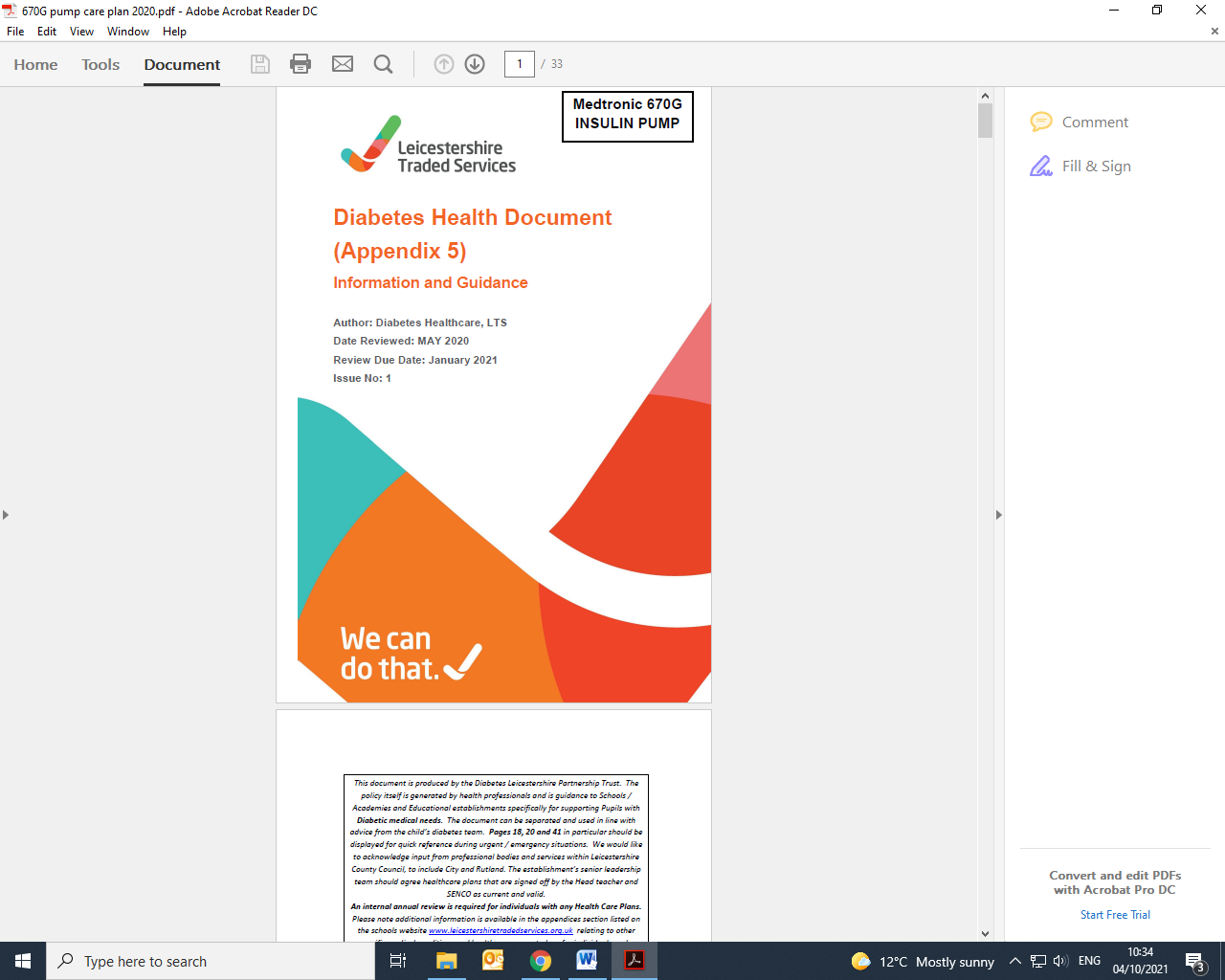 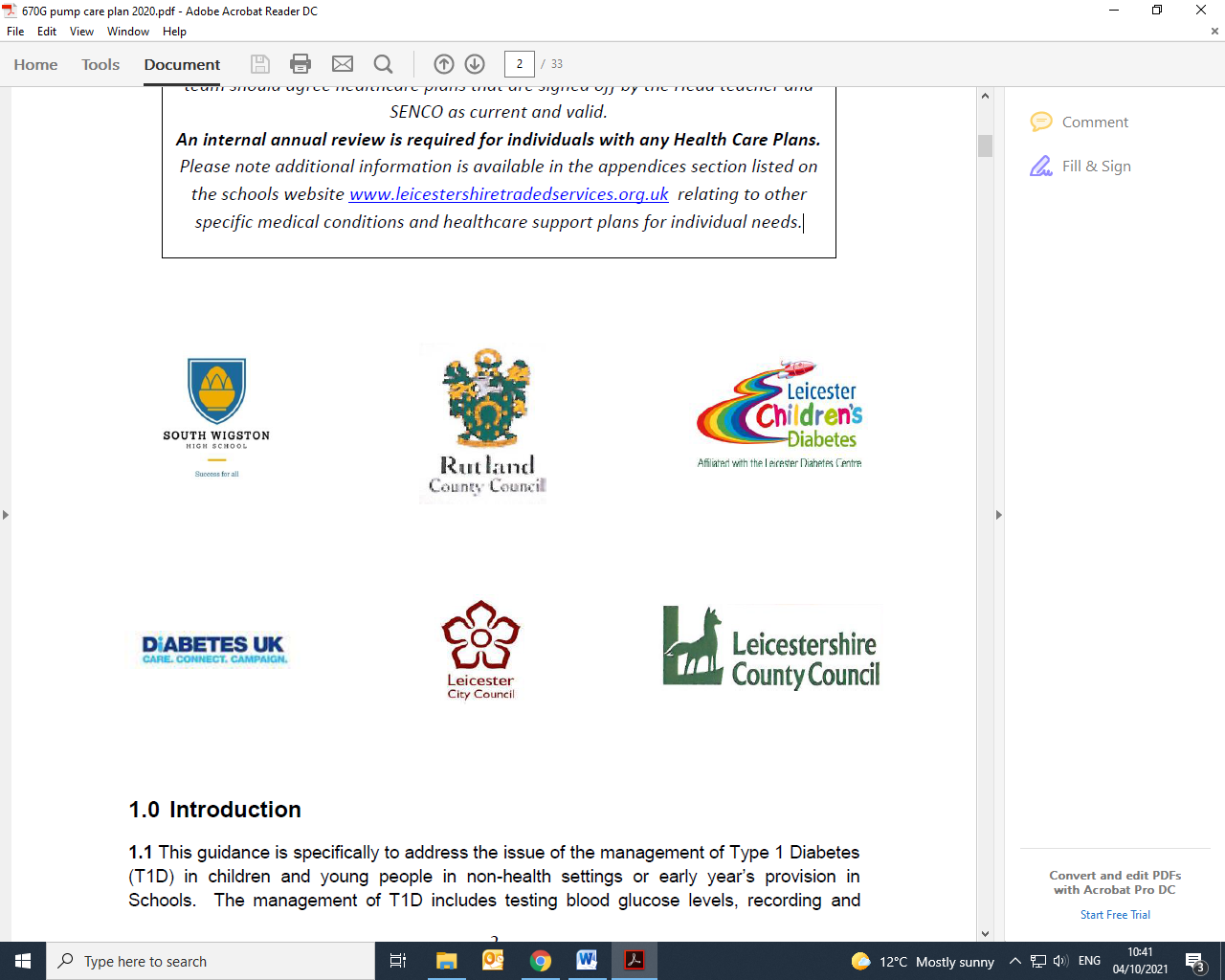 Introduction 1.1 This guidance is specifically to address the issue of the management of Type 1 Diabetes (T1D) in children and young people in non-health settings or early year’s provision in Schools. The management of T1D includes testing blood glucose levels, recording and interpreting the results, counting the carbohydrate content of their meal and calculating and administration of insulin via injection or insulin pump. 1.2 Incidence of Type 1 Diabetes The UK has the fifth highest rate of type 1 diabetes in children. There are approximately 31,500 children and young people in the UK with this condition with approximately 400 children of school age living in Leicestershire County, City and Rutland. 1.3 Insulin Regimens It is now accepted that life expectancy is improved and the risk of significant long term complications reduced when a strict routine of self-care and treatment is followed. Injection / Pump regimens allow greater flexibility and promote the independence of the child. The regimen, incorporating increased blood glucose testing, insulin dose adjustment and the increased frequency of the use of insulin injections or the use of continuous insulin pump therapy means children will need to adhere to these care activities whilst they are in educational settings. 1.4 Support in educational settings It is important that children and young people with diabetes are properly supported in the school settings that they attend. School settings should ensure T1D are cared for by staff that have had diabetes training and that the training is updated annually. The amount of support required varies from one child to another. This may be awareness of their independent management of their condition, through supervision to significant assistance in the activities. The amount of support a child requires does not necessarily decrease with age and it is important that the care plan is reviewed regularly to reflect the child’s individual needs. Good support at school in the form of knowledgeable, understanding staff, robust care plans and processes in place will help the child to ensure they achieve good diabetes management and control. It is recognised that well controlled blood glucose levels positively impacts upon the individual’s academic ability and thus good support plays an important role in achieving this. Advice can be obtained at any time during the school day by contacting the Diabetes Specialist Nurses Office based at the Leicester Royal Infirmary on Tel: 0116 258 6796 1.5 Legislation A child who has been prescribed a drug may legally have it in their possession if they are competent to do so, but passing it to another child for use is an offence. Members of staff have a legal duty to receive information, instruction and training where support for an individual is required. A statutory requirement at school for supporting pupils with medical needs was issued by the Department of Education in 2014 and was updated in 2015. This document was hugely driven by Diabetes UK to improve the lives of children with diabetes in Schools. 4 The full document can be accessed: www.gov.uk/government/publications/supporting-pupils-at-school-with-medical-conditions-3 or via the www.leicestershiretradedservices.org.uk under Medication and Management Procedures (appendices). This legislation is also supported by section 100 of the Children and Families Act 2014 placing duty of care to establishment’s senior management team. *This means to take account of the guidance and to carefully consider it. Having done so, there would need to be a good reason to justify none compliance with it* Pupils within education with medical conditions should be properly supported so that they have full access to education, including school trips and physical education. Special educational needs and disability (SEND) code of practice 4 explains the duties under part 3 of the Childrens and Families Act 2014 for those pupils who have diagnosed medical conditions. Some children with Type 1 Diabetes will have a statement of special educational needs/Education, Health and Care plan in place in order to meet their needs. Every child’s experience of Type 1 Diabetes is different and the level of support required depends on the individual child. If a child has a statement/EHC plan, their individual health care plan must link to that. The SENCO will need to input into the IHP, recognising how diabetes affects their learning. 1.6 The role of the Paediatric Diabetes Team – at diagnosis The Children’s Diabetes Team provide ongoing education and support to children and their families from diagnosis until they are transitioned to adult services between the ages of 16 to 18 years of age. When a school age child is newly diagnosed the diabetes specialist nurse will make contact with school to arrange to visit school, provide training and prepare a care plan. This all needs to be in place before the child can return to school. 1.7 On-going Training Schools who have children with T1D are required to update their training yearly, by attending a training session held at the Leicester Royal Infirmary, and reviewing the care plan with parents. The training is facilitated by the Paediatric Diabetes Specialist Nurses. Details of these training sessions are included in this pack. Booking is essential and it is advisable to book well in advance as there is a high demand for training. This training is free however a £50 charge will be invoiced per person for non – attendance or where 48 hours cancellation notice is not provided by the school. It is not possible for a Diabetes Nurse to visit individual schools to provide update training or to complete individual care plans. Once care plans have been completed by school then a copy can be given to the parents to share with the diabetes team. We are available for telephone support -0116 258 6796.INDIVIDUAL HEALTH CARE PLAN Name:			 DOB: School/College: Year Group:	 Date of Plan:	Review Date:  FAMILY CONTACT INFORMATIONOTHER ESSENTIAL CONTACT INFORMATIONDESCRIPTION OF CONDITION AND DETAILS OF INDIVIDUAL TREATMENTThis young person has Type 1 DiabetesThis young person manages his condition with insulin via a continuous insulin infusion pump. Insulin is required as follows:	  Continuous subcutaneous insulin infusion (CSII)This insulin pump is working continuously 24/7 Blood glucose levels need to be tested throughout each day.This young person will need to attend clinic appointments to review their diabetes.Appointments are every 3 months as a minimum, but may be more frequent.In accordance with National Guidance, school staff should be released to attend diabetes training sessionsDIABETES GUIDANCEUSE OF LIBRE FLASH GLUCOSE MONITOR FOR Insulin PumpsUsual times to check CGM  are:  Before meals   Before/ After P.E/Swimming Other times – please state: illnessGuidanceA parent or a carer over 18years old is responsible for supervising, managing, assisting the child/young person in use of the Libre system and in interpreting the results.A finger prick blood glucose test is required in place of the Libre continuous glucose monitor (CGM) reading at the following times:Hyperglycaemia >14mmol/l (blood ketone testing also required)During illness Hypoglycaemia <3.9mmol/lWhen symptoms do not match the Libre system recordingsLibre Navigation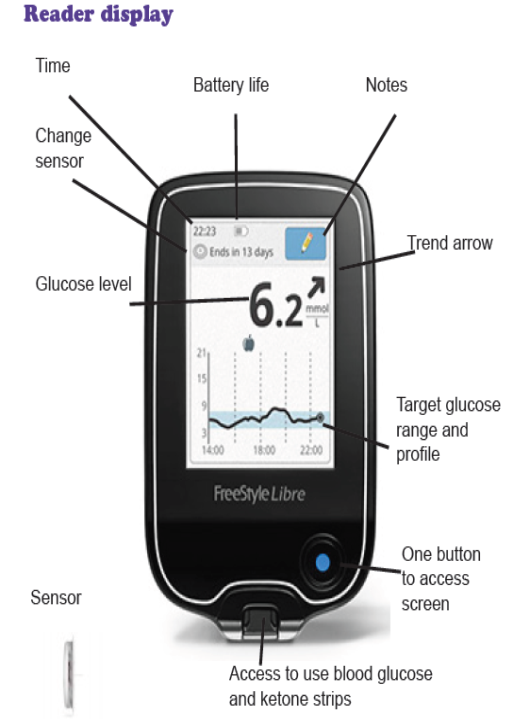 Sensor glucose readings from the continuous glucose monitor (CGM) along with rate of change arrows can be seen permanently on the Libre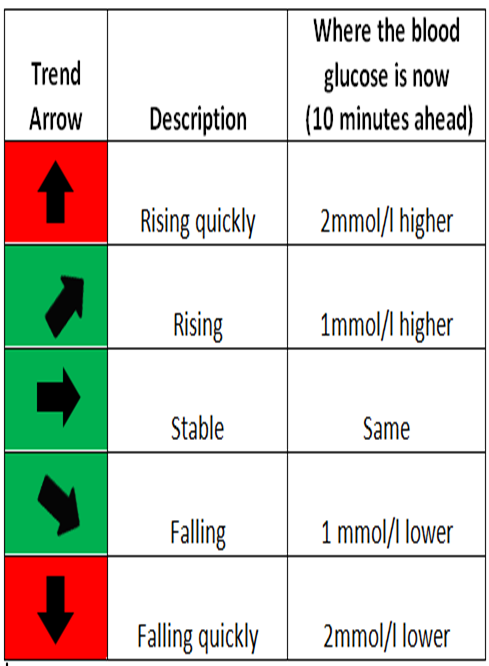 How to scan to get the Libre CGM readingPress and  hold the blue button on the bottom right of the meter for two secondsTouch Check Glucose on the screen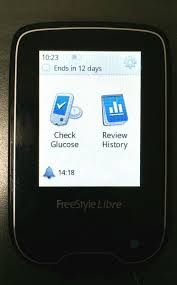 Swipe the Libre across the sensor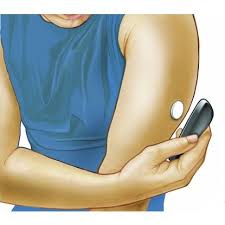 Bolus Algorithm - Simple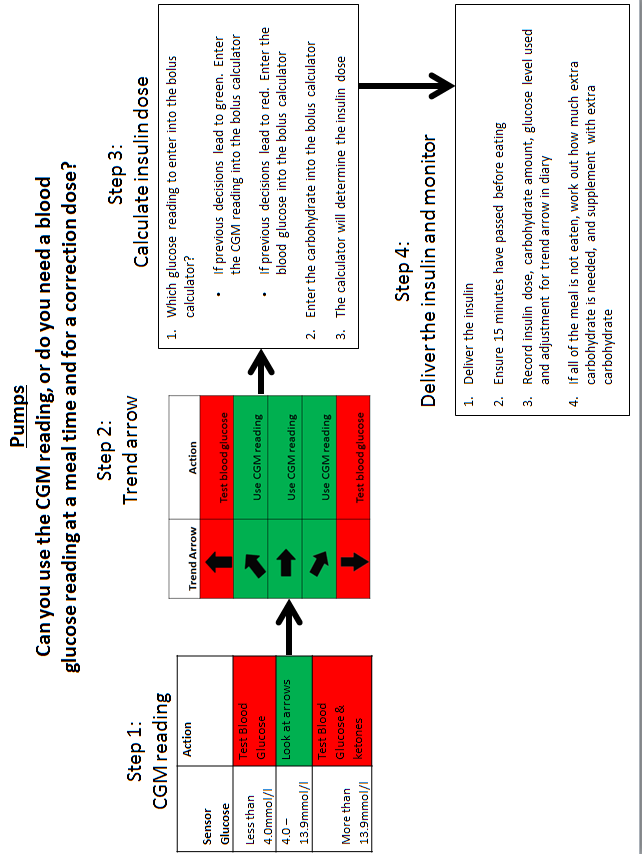 INSULIN ADMINISTRATIONInsulin dose varies depending on what is being eaten. An area of privacy and safety should be provided to administer insulin injections.At meal times, the child or young person requires variable amounts of quick acting insulin, depending on how much they eat; Insulin to Carbohydrate Ratio (ICR) and on what their blood glucose level is; Insulin Sensitivity Factor (ISF or often called a ‘correction’)STORAGE OF INSULIN INJECTIONS AND BLOOD GLUCOSE KIT        Spare Insulin to be kept in secure place in the medical room fridge        Blood glucose monitoring kit to be carried on person      All sharps to be disposed of in a sharps boxSUGGESTED DAILY ROUTINEPHYSICAL ACTIVITYMonitor blood glucose before and after PE/ SwimmingADD PE TABLE HEREBefore P.E.The child/young person should check their blood glucose or scan with the Libre unless it is straight after lunch.They Should then check their blood glucose at the end of the lesson and have a carbohydrate snack to stabilise their blood glucose (e.g. 2 biscuits) no insulin will be required for this. Management of exercise is individual to each child and therefore a clear plan should be discussed with parents and documented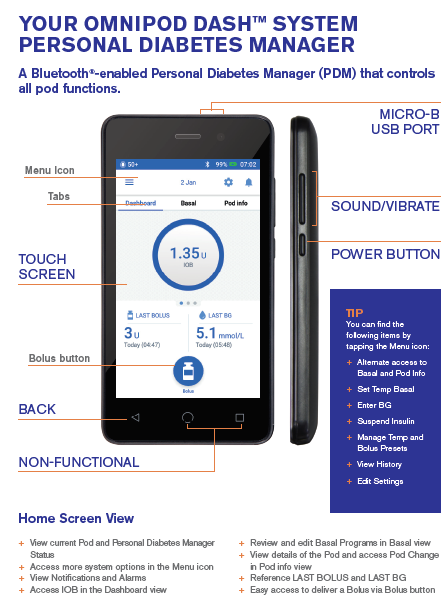 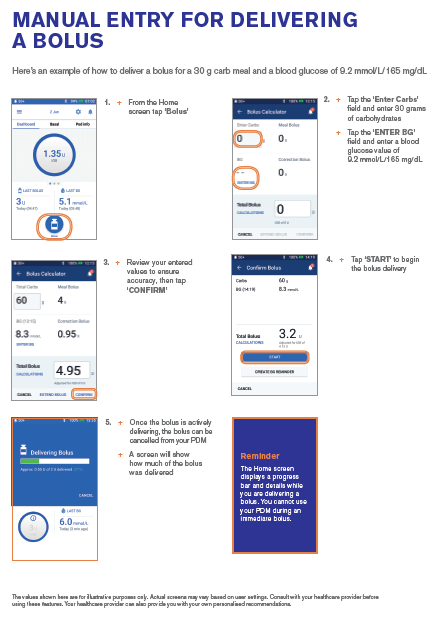 HYPOGLYCAEMIA (LOW BLOOD GLUCOSE) MANAGEMENTCGM below 4mmol/l MUST test Blood Glucose Signs and symptoms can include:Sweating                                          PallorTrembling                                         AnxietyWeakness                                         HeadacheConfusion                                         SleepinessSlurred speech                                 Blurred VisionPersonality Change                         Nausea and VomitingThis young person will show the following symptoms if their blood glucose is low. If any of these symptoms are displayed check blood glucose immediately. Do not move the location of this young person to treat a hypo.Hypos are described as mild, moderate or severe depending on this young persons ability to treat themselfThe aim is to treat, and restore the glucose level to over 4mmol/L.If having a severe hypo and is unable to swallow suspend pump (See end of plan), put child in a safe position and dial 999 for paramedic assistance.A hypo box should be kept in school. Contents of hypo box should include:Fast acting glucose choiceGlucogelLong acting carbohydrateAll staff must be aware of where the hypo box is kept.The hypo box should be taken with Tyler if moving around the school premises.It is parent’s responsibility to ensure that the hypo box is adequately stocked.ALWAYS TREAT THE HYPO THEN CONSIDER WHAT HAS CAUSED IT:Too much insulin?Not eating enough carbohydrates?Missed or delayed meal?Intense exercise?HYPOGLYCAEMIA FLOW CHART(‘Hypo’ or Low ‘Blood Glucose’)CGM below 4mmol/l and confirmed with blood glucose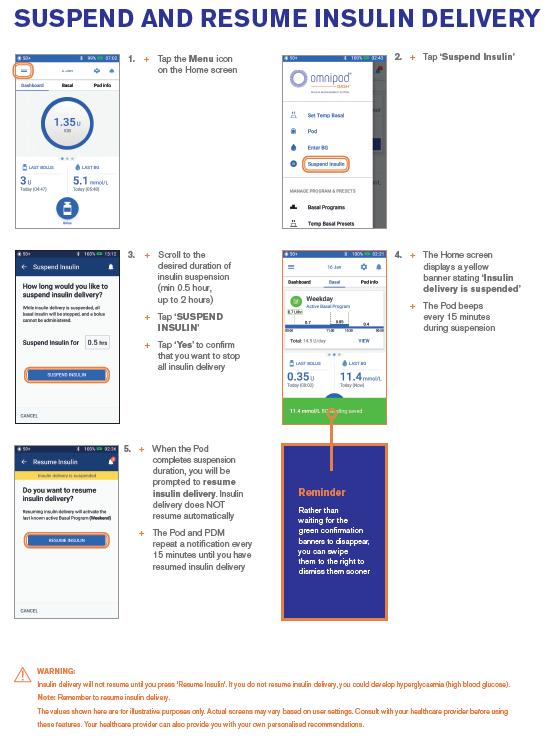 HYPERGLYCAEMIA (HIGH BLOOD GLUCOSE) MANAGEMENTCGM above 14mmols/L and confirmed with blood glucose testThis student will show the following symptoms if their blood glucose is high. If any of these symptoms are displayed check blood glucose immediately:GENERAL ADVICE WHEN MANAGING HYPERGLYCAEMIAIf this young person is well there is no need to send him home.Parents should be informed that this young person has had high blood glucose levels.This young person should be encouraged to drink sugar free fluids.This young person should be allowed to use the toilet as needed.This young person should not exercise if his blood glucose level is high (above 14mmols)and ketones over 0.6mmol/l.This young person should check her ketones. If ketones are above 0.6mmols/L contact parents/carers/Diabetes Home CareConsider if there is a problem with the insulin pump :- ASSESS:-Has a hypo been treated in the last 4hours? If so only give bolus for carbs if eatingHas a bolus been given within the last 90 minutes? If so, do nothing and retest blood glucose level again in 1 hour. IF NOT:Consider the following: -Is the pump running?Is there insulin in the pump?Is the infusion line leaking or damaged?Is the needle/ cannula OK?CHECK                          Check blood glucose level 1-2 hour after ttheir bolus has been givenIf blood glucose level is lower than the previous value, no further action is requiredCHANGEIf blood glucose level is equal to or higher than the previous value, contact parents as the cannula may need to be re-sited. ADVICE FOR HYPERGLYCAEMIA WITH ILLNESSIf this young person has high blood glucose levels and:  Ketones > 0.6mmolsHeadachesAbdominal PainNausea or Vomiting*CONTACT PARENTS IMMEDIATELY*The young person needs to be taken home.Parents need to monitor blood glucose and ketone levels.Extra insulin will be required.Parents should contact the diabetes team for advice.HYPERGLYCAEMIA FLOWCHART(‘Hyper’ or ‘High blood glucose’)Step 1: Libre above 14.0mmol/l – check blood glucoseStep 2: If blood glucose 14.0mmol/l or greater test for KetonesSigns and symptoms can include:WarningsI give permission to the school nurse, trained diabetes personnel, and other designated staff to perform and carry out the diabetes care tasks as outlined by this Diabetes Health Care Plan. I also consent to the release of the information contained in this Diabetes Health Care Plan to all staff members and other adults who have custodial care of my child and who may need to know this information to maintain my child’s health and safety.Who is responsible in an Emergency?School staff will take the action detailed aboveParents should attend school when requested to do so Form completed by:Form copied to:  School, Parents and Notes    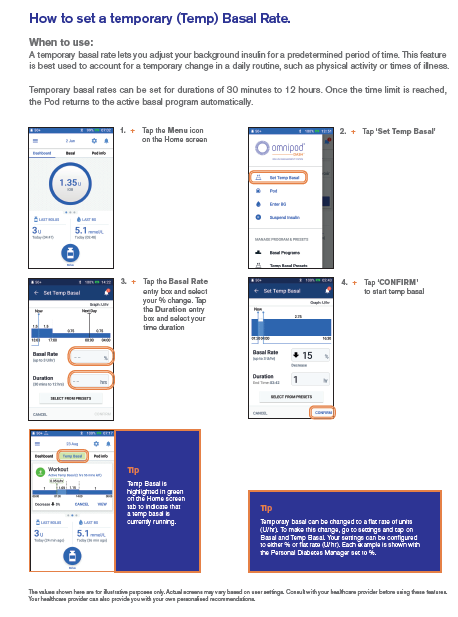 NameRelationshipMotherMotherTelephone numberHome:  Work:Mobile:  EmailNameRelationshipFatherFatherTelephone numberHome:  Work:Mobile:  EmailJOB TITLE	NAMETELEPHONE NUMBERPaediatric Diabetes NurseClass TeacherLSASEN Co-ordinatorHead TeacherInsulin Name:NovorapidInsulin to Carbohydrate Ratio: This is calculated by the pumpInsulin Sensitivity Factor:This is calculated by the pump    TimeNotesArrive SchoolNot requiredMorning BreakUse glucose reading from Libre, give bolus of insulin for any carbs eaten.  Allow pump to correct if correction suggested.LunchUse glucose reading from Libre, give bolus of insulin for any carbs eaten.  Allow pump to correct if correction suggested.Afternoon BreakUse glucose reading from Libre, give bolus of insulin for any carbs eaten.  Allow pump to correct if correction suggested.School FinishNot requiredOtherPre and post PE/swimming: take action as per chart below. BG 14 or above & feels unwell. Ketones above 0,6mmol/litre                                  BG 14 or aboveAnd feels well ketones less than 0.6mmol/litreBG 7 or lessBelow 4 mmols/lNo exerciseDrink plenty of waterRing parentCorrective dose of insulinDrink plenty of fluidsAble to exercise10g carbohydrate prior to exercise Treat hypo immediatelyWait 15 minutesOnce over 4mmols/l can exercise.Individual Hypo Symptoms 1234Excessive SweatingTrembling/ShakingFeeling Weak or ColdConfusionSlurred SpeechPersonality/ChangePins and NeedlesNausea and VomitingPalenessAnxietyHeadacheSleepinessBlurred VisionHungerPounding HeartIndividual Hyperglycaemic Symptoms 1234Excessive thirstPassing urine frequentlyTiredness/LethargyBlurred Vision/HeadacheNausea and VomitingAbdominal PainWeight LossChanges in Behaviour/PersonalitySUPPLIES TO BE KEPT AT SCHOOL2 x Infusion Sets 2 x 2.0ml Cartridges (200 unit/2ml)1 x Sharps Bin1 x 10ml Vial of Quick Acting Insulin – to be kept in the fridge1 x Quick Acting Insulin Pen –to be kept in the fridge10 x Needles - for insulin pen2 x Energizer Ultimate Lithium AA batteries1 x Blood Glucose Meter + 50 strips1 x Ketone Meter -  with 5 stripsHypoglycaemia Treatment2 x 25g GlucogelChosen rapid acting carbohydrate by student e.g.Glucose tablets LucozadeFull sugar fizzy drinks Fruit juicePlan Approved By:NameSignatureDateYoung PersonParents/ GuardianParents/ GuardianDiabetes Specialist DietitianSchool RepresentativeSchool Nurse